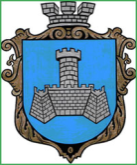 Українам. Хмільник  Вінницької областіР О З П О Р Я Д Ж Е Н Н Я МІСЬКОГО  ГОЛОВИ                                                                            від 17.02. 2022 р.                                                   № 73–рПро проведення   черговогозасідання виконкому міської ради    Відповідно до п.п.2.2.3 пункту 2.2 розділу 2 Положення про виконавчий комітет Хмільницької міської ради 7 скликання, затвердженого  рішенням 46 сесії міської ради 7 скликання від 22.12.2017р. №1270,розглянувши службові записки  начальника Управління ЖКГ та КВ Хмільницької міської ради Литвиненко І.С.,в.о. начальника управління праці та соціального захисту населення Хмільницької міської ради Петчук Л.П.,начальника служби у справах дітей Хмільницької міської ради Тишкевича Ю.І.,керуючись ст.42, ст.59 Закону України „Про місцеве самоврядування в Україні”:Провести  чергове засідання виконкому  міської  ради  23.02.2022 року о 10.00 год., на яке винести наступні питання:2.Загальному відділу міської ради  ( О.Д.Прокопович) довести це  розпорядження до членів виконкому міської ради та всіх зацікавлених суб’єктів.3.Контроль за виконанням цього розпорядження залишаю за собою.                Міський голова                Микола ЮРЧИШИНС.МаташО.ПрокоповичН.Буликова1Про виконання фінансового плану Комунального підприємства «Хмільникводоканал» за 2021 рікПро виконання фінансового плану Комунального підприємства «Хмільникводоканал» за 2021 рікДоповідає: Бойко Сергій ПетровичДиректор КП «Хмільникводоканал»2Про розгляд клопотань юридичних та фізичних осіб з питань видалення деревонасаджень у населених пунктах Хмільницької міської територіальної громади         Про розгляд клопотань юридичних та фізичних осіб з питань видалення деревонасаджень у населених пунктах Хмільницької міської територіальної громади         Доповідає:Литвиненко Інна Сергіївна                    Начальник Управління житлово-комунального господарства та комунальної власності Хмільницької міської ради3Про розгляд клопотань юридичних та фізичних осіб з питань видалення деревонасаджень у населених пунктах Хмільницької міської територіальної громади         Про розгляд клопотань юридичних та фізичних осіб з питань видалення деревонасаджень у населених пунктах Хмільницької міської територіальної громади         Доповідає:Литвиненко Інна Сергіївна                    Начальник Управління житлово-комунального господарства та комунальної власності Хмільницької міської ради4Про порушення клопотання щодо присвоєння почесного звання України «Мати-героїня» Бурлаку Марії Василівні  Про порушення клопотання щодо присвоєння почесного звання України «Мати-героїня» Бурлаку Марії Василівні  Доповідає:  Тимошенко Ірина Ярославівна               Начальник управління праці та соціального захисту населення Хмільницької міської ради 5Про фінансування з місцевого бюджету коштів для надання одноразової матеріальної допомоги громадянам, які перебувають у складних життєвих обставинахПро фінансування з місцевого бюджету коштів для надання одноразової матеріальної допомоги громадянам, які перебувають у складних життєвих обставинахДоповідає:   Тимошенко Ірина Ярославівна                           Начальник управління праці та соціального захисту населення Хмільницької міської ради 6Про фінансування з місцевого бюджету коштів для надання одноразової матеріальної допомоги громадянам, відповідно до висновків депутатів Хмільницької міської радиПро фінансування з місцевого бюджету коштів для надання одноразової матеріальної допомоги громадянам, відповідно до висновків депутатів Хмільницької міської радиДоповідає: Тимошенко Ірина Ярославівна                            Начальник управління праці та соціального захисту населення Хмільницької міської ради 7Про фінансування з місцевого бюджету коштів для надання одноразової матеріальної допомоги громадянам, які призвані на строкову військову службу та військову службу за контрактомПро фінансування з місцевого бюджету коштів для надання одноразової матеріальної допомоги громадянам, які призвані на строкову військову службу та військову службу за контрактомДоповідає: Тимошенко Ірина Ярославівна                             Начальник управління праці та соціального захисту населення Хмільницької міської ради 8Про фінансування з місцевого бюджету коштів для надання одноразової матеріальної допомоги учасникам АТО, ООС, особам, які беруть(брали) участь у здійсненні заходів із забезпечення національної безпеки і оборони, відсічі і стримування збройної агресії Російської Федерації у Донецькій та Луганській областях та їх сім’ямПро фінансування з місцевого бюджету коштів для надання одноразової матеріальної допомоги учасникам АТО, ООС, особам, які беруть(брали) участь у здійсненні заходів із забезпечення національної безпеки і оборони, відсічі і стримування збройної агресії Російської Федерації у Донецькій та Луганській областях та їх сім’ямДоповідає: Тимошенко Ірина Ярославівна                             Начальник управління праці та соціального захисту населення Хмільницької міської ради 9Про фінансування з місцевого бюджету коштів для надання одноразової матеріальної допомоги на лікування учасникам АТО, ООС, особам, які беруть(брали) участь у здійсненні заходів із забезпечення національної безпеки і оборони, відсічі і стримування збройної агресії Російської Федерації у Донецькій та Луганській областях та їх сім’ям   Про фінансування з місцевого бюджету коштів для надання одноразової матеріальної допомоги на лікування учасникам АТО, ООС, особам, які беруть(брали) участь у здійсненні заходів із забезпечення національної безпеки і оборони, відсічі і стримування збройної агресії Російської Федерації у Донецькій та Луганській областях та їх сім’ям   Доповідає: Тимошенко Ірина Ярославівна                             Начальник управління праці та соціального захисту населення Хмільницької міської ради 10Про фінансування з місцевого бюджету коштів для надання одноразової матеріальної допомоги членам сімей загиблих/померлих учасників АТО,ООС на вирішення побутових питань  Про фінансування з місцевого бюджету коштів для надання одноразової матеріальної допомоги членам сімей загиблих/померлих учасників АТО,ООС на вирішення побутових питань  Доповідає: Тимошенко Ірина Ярославівна                     Начальник управління праці та соціального захисту населення Хмільницької міської ради 11Про фінансування з місцевого бюджету коштів для надання одноразової матеріальної підтримки жителям Хмільницької міської територіальної громади,які мають інвалідність 1 групи та постійно проходять гемодіаліз в м.ВінниціПро фінансування з місцевого бюджету коштів для надання одноразової матеріальної підтримки жителям Хмільницької міської територіальної громади,які мають інвалідність 1 групи та постійно проходять гемодіаліз в м.ВінниціДоповідає: Тимошенко Ірина Ярославівна                              Начальник управління праці та соціального захисту населення Хмільницької міської ради     12Про виконання Програми економічного і соціального розвитку Хмільницької міської територіальної громади за 2021 рікПро виконання Програми економічного і соціального розвитку Хмільницької міської територіальної громади за 2021 рікДоповідає: Підвальнюк Юрій Григорович                Начальник управління агроекономічного розвитку та євроінтеграції Хмільницької міської ради13Про внесення зміну в Додаток 1 до рішення виконавчого комітету Хмільницької міської ради від 27.01.2022 р. №45 «Про встановлення лімітів споживання енергоносіїв та водопостачання бюджетним установам Хмільницької міської територіальної громади на 2022 рік»Про внесення зміну в Додаток 1 до рішення виконавчого комітету Хмільницької міської ради від 27.01.2022 р. №45 «Про встановлення лімітів споживання енергоносіїв та водопостачання бюджетним установам Хмільницької міської територіальної громади на 2022 рік»Доповідає: Підвальнюк Юрій Григорович                    Начальник управління агроекономічного розвитку та євроінтеграції Хмільницької міської ради     14Про розгляд заяви громадян Мельник Юлії Миколаївни, Мельник Андрія Анатолійовича та Мельник Олександра АнатолійовичаПро розгляд заяви громадян Мельник Юлії Миколаївни, Мельник Андрія Анатолійовича та Мельник Олександра АнатолійовичаДоповідає: Тендерис Оксана Василівна             Головний спеціаліст юридичного відділу Хмільницької міської ради 15Про розгляд заяви гр.Вонсовича Леоніда Петровича            Про розгляд заяви гр.Вонсовича Леоніда Петровича            Доповідає:  Тендерис Оксана Василівна                           Головний спеціаліст юридичного відділу Хмільницької міської ради16Про проект рішення міської ради "Про затвердження містобудівної документації "Генеральний план с. Соколова Хмільницького району Вінницької області" та "План зонування території (зонінг) с. Соколова Хмільницького району Вінницької області"  Про проект рішення міської ради "Про затвердження містобудівної документації "Генеральний план с. Соколова Хмільницького району Вінницької області" та "План зонування території (зонінг) с. Соколова Хмільницького району Вінницької області"  Доповідає: Олійник Олександр Анатолійович              В. о. начальника управління містобудування та архітектури Хмільницької міської ради 17Про зміну статусу квартири №2 в житловому будинку по вул.Столярчука №26 у м.Хмільнику  Про зміну статусу квартири №2 в житловому будинку по вул.Столярчука №26 у м.Хмільнику  Доповідає: Король Альона Михайлівна              Провідний спеціаліст  управління містобудування та архітектури Хмільницької міської ради18Про розгляд заяви громадян П. Г. М., П. М. Д.  Про розгляд заяви громадян П. Г. М., П. М. Д.  Доповідає:  Тишкевич Юрій Іванович      Начальник служби у справах дітей Хмільницької міської ради   19Про розгляд заяви громадянки  Ц. О. С.Про розгляд заяви громадянки  Ц. О. С.Доповідає:  Тишкевич Юрій Іванович       Начальник служби у справах дітей Хмільницької міської ради   20Про розгляд заяв громадян  щодо надання дозволу на укладання договору про поділ спадщини  Про розгляд заяв громадян  щодо надання дозволу на укладання договору про поділ спадщини  Доповідає:  Тишкевич Юрій Іванович       Начальник служби у справах дітей Хмільницької міської ради  21Про розгляд заяв громадян Д. Г. Я., Д. О. Ю., неповнолітнього Д. Р. М.  щодо надання дозволу на укладання договору про поділ спадщиниПро розгляд заяв громадян Д. Г. Я., Д. О. Ю., неповнолітнього Д. Р. М.  щодо надання дозволу на укладання договору про поділ спадщиниДоповідає:  Тишкевич Юрій Іванович       Начальник служби у справах дітей Хмільницької міської ради   22Про розгляд  ухвали  Хмільницького міськрайонного суду Вінницької  області від_______2022 року по справі № ______Про розгляд  ухвали  Хмільницького міськрайонного суду Вінницької  області від_______2022 року по справі № ______Доповідає:  Тишкевич Юрій Іванович       Начальник служби у справах дітей Хмільницької міської ради   236.	Про розгляд ухвал Хмільницького міськрайонного суду Вінницької області від _____2021 року, ______2022 року по справі №__________6.	Про розгляд ухвал Хмільницького міськрайонного суду Вінницької області від _____2021 року, ______2022 року по справі №__________Доповідає:  Тишкевич Юрій Іванович       Начальник служби у справах дітей Хмільницької міської ради  24Про розгляд заяви громадян  П. Т. В.,  П. В. І.Про розгляд заяви громадян  П. Т. В.,  П. В. І.Доповідає:  Тишкевич Юрій Іванович       Начальник служби у справах дітей Хмільницької міської ради   25Про надання дозволу гр. С. М. П. на  дарування гр. У. О. М. житлового будинку з господарськими будівлями та спорудами і  земельної ділянки,  де право користування має малолітня Я. К. В., 20____ р.н.Про надання дозволу гр. С. М. П. на  дарування гр. У. О. М. житлового будинку з господарськими будівлями та спорудами і  земельної ділянки,  де право користування має малолітня Я. К. В., 20____ р.н.Доповідає:  Тишкевич Юрій Іванович       Начальник служби у справах дітей Хмільницької міської ради  26Про надання дозволу гр. К. Г. Г. на  дарування гр.  К. С. А.  _____ частин  житлового будинку з  господарськими будівлямита спорудами  і земельної ділянки, де право користування мають малолітні  К. К. С., 20____ р.н., К. Д. С., 20_____ р.н.Про надання дозволу гр. К. Г. Г. на  дарування гр.  К. С. А.  _____ частин  житлового будинку з  господарськими будівлямита спорудами  і земельної ділянки, де право користування мають малолітні  К. К. С., 20____ р.н., К. Д. С., 20_____ р.н.Доповідає:  Тишкевич Юрій Іванович       Начальник служби у справах дітей Хмільницької міської ради  27Про внесення змін до рішення виконавчого комітету Хмільницької міської ради від 29 липня 2021 року №405 «Про затвердження переліку об’єктів та обладнання, які планується фінансувати за рахунок коштів субвенції з державного бюджету місцевим бюджетам на здійснення заходів щодо соціально-економічного розвитку окремих територій» (зі змінами) Про внесення змін до рішення виконавчого комітету Хмільницької міської ради від 29 липня 2021 року №405 «Про затвердження переліку об’єктів та обладнання, які планується фінансувати за рахунок коштів субвенції з державного бюджету місцевим бюджетам на здійснення заходів щодо соціально-економічного розвитку окремих територій» (зі змінами) Доповідає: Тищенко Тетяна Петрівна Начальник фінансового управління Хмільницької міської ради 28Про внесення змін до рішення виконавчого комітету Хмільницької міської ради від 05 листопада 2021 року №580 «Про затвердження переліку об’єктів та обладнання, які планується фінансувати за рахунок коштів субвенції з державного бюджету місцевим бюджетам на здійснення заходів щодо соціально-економічного розвитку окремих територій на виконання Розпорядження КМУ від 28 жовтня 2021 року №1337-р»Про внесення змін до рішення виконавчого комітету Хмільницької міської ради від 05 листопада 2021 року №580 «Про затвердження переліку об’єктів та обладнання, які планується фінансувати за рахунок коштів субвенції з державного бюджету місцевим бюджетам на здійснення заходів щодо соціально-економічного розвитку окремих територій на виконання Розпорядження КМУ від 28 жовтня 2021 року №1337-р»Доповідає: Тищенко Тетяна Петрівна   Начальник фінансового управління Хмільницької міської ради29Про проект рішення міської ради «Про внесення змін до рішення 25 сесії міської ради 8 скликання від 22.12.2021 року №1065 «Про бюджет Хмільницької міської територіальної громади на 2022 рік» (зі змінами)»Про проект рішення міської ради «Про внесення змін до рішення 25 сесії міської ради 8 скликання від 22.12.2021 року №1065 «Про бюджет Хмільницької міської територіальної громади на 2022 рік» (зі змінами)»Доповідає:  Тищенко Тетяна Петрівна  Начальник фінансового управління Хмільницької міської ради30Про перелік питань що виносяться на розгляд  чергової 27  сесії Хмільницької міської ради 8 скликання  25 січня  2022 року         Про перелік питань що виносяться на розгляд  чергової 27  сесії Хмільницької міської ради 8 скликання  25 січня  2022 року         Доповідає: Крепкий Павло Васильович  Секретар Хмільницької міської ради